Name_______________________________________Date____________Hour_______ Eng 10 B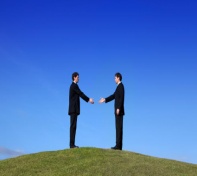 Of Mice and Men By John Steinbeck Bookmark Notes – Chapters 1 and 2                               VocabularyJunctures- the act of joining or the condition of being joinedMottled- spotted or blotched with different shades of colorBindle- bag, sack, or carrying device of hobosmorosely- gloomyliniment- a medicinal fluid rubbed into the skin to soothe pain or relieve stiffnessderogatory- disparaging; belittlingLiterary TechniquesRecord the definitions and give an example of each of the literary techniques as we read the novel.Idioms-Imagery- Animal Imagery–Framing the TextFill in the blanks of the text below using information you gained while reading Of Mice and Men.  _________and ___________ get work on a ranch in _____________.  They meet __________ who instantly dislikes ________.  Then they meet ________ wife who likes to flirt. __________ wants a puppy from __________.  __________recognizes that ____________ is a threat and could cause trouble. Character DiscoveryDescribe, in detail the situation, goals, attitude and personal qualities for each character below.GeorgeSituation:Goals:Attitude:Personal Qualities:LennieSituation:Goals:Attitude:Personal Qualities:Facts & Notes about Of Mice and Men Record events, details, significant passages and important quotations here. Include opinions, reactions, and comments you have about the text. Record page numbers for each notation.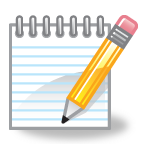 Also, make sure to record any board notes in the space below. You must complete this section. Questions about Of Mice and MenRecord questions you have about the text. These questions may be about Of Mice and Men, or about the author John Steinbeck.Vocabulary WordsRecord at least 5 words in chapters 1-2 that you do not know. Write them in the space below. Include the page numbers.